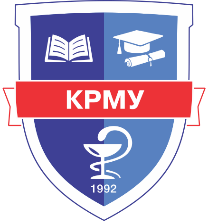 МЕЖДИСЦИПЛИНАРНАЯ НАУЧНО-ПРАКТИЧЕСКАЯ КОНФЕРЕНЦИЯ С МЕЖДУНАРОДНЫМ УЧАСТИЕМ«ПАНДЕМИЯ COVID-19: ВЫЗОВЫ, УРОКИ И РЕШЕНИЯ»1-ый ЭТАП 12 НОЯБРЯ 2021г.НУО «Казахстанско-Российский медицинский университет»Алматы, КазахстанГлубокоуважаемые коллеги! Программа конференции посвящена диагностике и лечению больных коронавирусной инфекцией, актуальным проблемам амбулаторного и стационарного звена практического здравоохранения, поиску путей решения, обмену научной информацией, передовым отечественным и зарубежным опытом на примере случаев из практики.К участию в конференции приглашаются врачи, научные сотрудники, преподаватели, студенты, аспиранты и молодые ученые НУО «КазРосмедуниверситет».Конкурсная комиссия по отбору докладов на 2 этап конференцииПредседатель: Иманбаева Жайсан Абильсеитовна - проректор по научно-клинической работе НУО «КазРосмедуниверситет», кандидат медицинских наукЧлены комиссии:Сейдалин Арыстан Оскарович - начальник отдела научной работы НУО «Казахстанско-Российский медицинский университет», доктор медицинских наук, профессорМаншарипова Алмагуль Тулеуовна – Ученый секретарь НУО «Казахстанско-Российский медицинский университет», доктор медицинских наук, профессорОспанбекова Найля Куанышбаевна - заведующая кафедры инфекционных болезней НУО «КазРосмедуниверситет», кандидат медицинских наук, ассоциированный профессорДоскожаева Сауле Темирбулатовна - доцент кафедры инфекционных болезней НУО «КазРосмедуниверситет», доктор медицинских наук Открытие 1-го этапа конференцииОткрытие 1-го этапа конференцииОткрытие 1-го этапа конференцииПриветственное словоПриветственное словоПриветственное слово12.00-12.10Иманбаева Жайсан Абильсеитовна - проректор по научно-клинической работе НУО «КазРосмедуниверситет», кандидат медицинских наукСейдалин Арыстан Оскарович – начальник отдела научной работы НУО «Казахстанско-Российский медицинский университет», доктор медицинских наук, профессорИманбаева Жайсан Абильсеитовна - проректор по научно-клинической работе НУО «КазРосмедуниверситет», кандидат медицинских наукСейдалин Арыстан Оскарович – начальник отдела научной работы НУО «Казахстанско-Российский медицинский университет», доктор медицинских наук, профессорСекция: клинические случаи из практикиСекция: клинические случаи из практикиСекция: клинические случаи из практикиМодераторы: - Сейдалин Арыстан Оскарович – начальник отдела научной работы НУО «Казахстанско-Российский медицинский университет», доктор медицинских наук, профессор- Оспанбекова Найля Куанышбаевна - заведующая кафедрой инфекционных болезней НУО «КазРосмедуниверситет», кандидат медицинских наук, доцент  - Доскожаева Сауле Темирбулатовна - доцент кафедры инфекционных болезней НУО «КазРосмедуниверситет», доктор медицинских наук Модераторы: - Сейдалин Арыстан Оскарович – начальник отдела научной работы НУО «Казахстанско-Российский медицинский университет», доктор медицинских наук, профессор- Оспанбекова Найля Куанышбаевна - заведующая кафедрой инфекционных болезней НУО «КазРосмедуниверситет», кандидат медицинских наук, доцент  - Доскожаева Сауле Темирбулатовна - доцент кафедры инфекционных болезней НУО «КазРосмедуниверситет», доктор медицинских наук Модераторы: - Сейдалин Арыстан Оскарович – начальник отдела научной работы НУО «Казахстанско-Российский медицинский университет», доктор медицинских наук, профессор- Оспанбекова Найля Куанышбаевна - заведующая кафедрой инфекционных болезней НУО «КазРосмедуниверситет», кандидат медицинских наук, доцент  - Доскожаева Сауле Темирбулатовна - доцент кафедры инфекционных болезней НУО «КазРосмедуниверситет», доктор медицинских наук 12.10-12.20Роль бригадного подхода в проведении интенсивного лечения больных с тяжёлой ковидной пневмониейКуандыков Тлеуберди Кенесбаевич - к.м.н. заведующий отделом анестезиологии и реаниматологии АО "Национальный научный центр хирургии имени А.Н. Сызганова", руководитель Центра анестезиологии и реаниматологии12.20-12.30Аспекты вакцинации против СOVID-19Дмитровский Андрей Михайлович - д.м.н. - доцент кафедры инфекционных болезней НУО «КазРосмедуниверситет»;Оспанбекова Найля Куанышбаевна - к.м.н. зав.кафедрой инфекционных болезней НУО «КазРосмедуниверситет»12.30-12.40Патогенетические и клинические аспекты поражения органов пищеварения при инфекции СOVID-19Искаков Бауржан Самикович – доктор медицинских наук, профессор. Профессор кафедры Пропедевтики внутренних болезней НУО «КазРосмедуниверситет», главный внештатный гастроэнтеролог Управления общественного здоровья, президент научно-практического общества гастроэнтерологов г.Алматы12.40-12.50Динамика эпидемического процесса COVID-19 в 2021 г. в Южном регионе Казахстана (на примере открытого взрослого коллектива г. Алматы и населения г. Тараз).Талапбаева Назерке Еркінбекқызы - магистр здравоохранения, преподаватель международного тренингового центра Национального научного центра особо опасных инфекций;Дмитровский Андрей Михайлович - д.м.н., доцент кафедры инфекционных болезней НУО «КазРосмедуниверситет»; Оспанбекова Найля Куанышбаевна - к.м.н. зав.кафедрой инфекционных болезней НУО «КазРосмедуниверситет»12.50-13.00Тромбоэмболические осложнения при Covid-19. Особый клинический случайАлдабекова Жамиля Макажановна - к.м.н., ассистент кафедры общей врачебной практики НУО «КазРосмедуниверситет»13.00-13.10Клинический случай лечения пациентки с одновременным выявленным туберкулезом легких и коронавирусной пневмонией» Смаилова Гульнара Аскаровна - д.м.н., профессор, зав.курсом фтизиатрии НУО «КазРосмедуниверситет» 13.10-13.20Пандемия COVID -19: влияние COVID -19 инфекции на течение беременности в I триместре. Случай из практикиАбдужабарова Шахло Абдумаликовна – PhD, старший преподаватель кафедры акушерства и гинекологии НУО «КазРосмедуниверситет»;Аумолдаева Зауре Маратовна - старший преподаватель кафедры акушерства и гинекологии НУО «КазРосмедуниверситет»;Утебаева Ж.А. - преподаватель кафедры акушерства и гинекологии НУО «КазРосмедуниверситет»13.20-13.30Клинические варианты инфекции КОВИД-19 у детей в период пандемии 2021. Клинический случай. Калдыбаева Мадина Мейрамовна - магистр медицинских наук, заведующий 8 отделением Детской городской клинической инфекционной больницы г. Алматы;Хохуля Сергей Николаевич - ассистент курса детских инфекций НУО «КазРосмедуниверситет»; Идрисова Раушан Салимовна – д.м.н., зав. курсом детских инфекций НУО «КазРосмедуниверситет» 13.30-13.40Аутоиммунная гемолитическая анемия при коронавирусной инфекции. Клинический случай.Лепесова Маржан Махмутовна – д.м.н., профессор, заведующая кафедрой неврологии НУО «КазРосмедуниверситет»;Ускенбаева Улжалгас Айтжановна - к.м.н., заведующая отделения гематологии Детской клинической больницы №2 г.Алматы;Джумабеков Вахит, врач-резидент кафедры неврологии НУО «КазРосмедуниверситет»13.40-13.50 Поражение почек у детей при COVID-19. Клинический случайЖумагулова Зейнеп Ержановна - заведующая отделением нефрологии и экстракорпоральной детоксикации Университетской клиники НАО «КазНМУ им. С.Д. Асфендиярова»; Нугманова Айгуль Маратовна - д.м.н., профессор, заведующая кафедрой детских болезней, НУО «КазРосмедуниверситет».13.50-14.00Результаты лечения язвенного кровотечения желудка при Ковиде (случай из практики)Амантаева Каракоз Кариевна - к.м.н., старший преподаватель кафедры хирургии НУО «КазРосмедуниверситет»;Исабеков Нуржан Амангельдиевич - д.м.н., асс.профессор кафедры хирургии НУО «КазРосмедуниверситет»;Байжанов Аян Сабиханович - преподаватель кафедры хирургии НУО «КазРосмедуниверситет»14.00-14.10Особенности течения и лечения афтозного стоматита при Ковиде. (случай из практики). Амантаева Каракоз Кариевна - к.м.н., старший преподаватель кафедры хирургии НУО «КазРосмедуниверситет»;Исабеков Нуржан Амангельдиевич - д.м.н., асс.профессор кафедры хирургии НУО «КазРосмедуниверситет»14.10-14.20Применения ЭКМО при Covid-19. Клинический случайЕлибаев Галым Карлович – заведующий отделения анестезиологии и реанимации Областной больницы. г. Талдыкорган14.20-14.30Досаждающие кровотечения при Covid-19.Карибаева Дина ОрынбасаровнаГИКБ им И.С.Жекеновой зав.отделением к.м.н.14.30-14.40Реабилитация и ведение пациентов после перенесенной Сovid19 на уровне ПМСП. Клинический случайМаханбеткулова Динара Нургалиевна - доктор Pdh ассистент кафедры общей врачебной практики НУО «КазРосмедуниверситет»14.40-14.50К дифференциальному диагнозу мультисистемного воспалительного синдрома у взрослых пациентов. Клинический случайОспанбекова Найля Куанышбаевна - к.м.н. зав.кафедрой инфекционных болезней НУО «КазРосмедуниверситет»;Жанаев Алмас Жанабаевич - зав. пульмонологическим отделением Городской клинической больницы №1 г.Алматы.14.50-15.00COVID-19. Мультисистемный воспалительный синдром. Клинический случайТилешева Айша Коканбековна – старший ординатор инфекционного отделения Регионального военного госпиталя с поликлиникой г.Алматы;Сулейменова Зауре Иманбековна - к.м.н., доцент кафедры инфекционных болезней НУО «КазРосмедуниверситет»;Доскожаева Сауле Темирбулатовна - д.м.н., доцент кафедры инфекционных болезней НУО «КазРосмедуниверситет».15.00-15.10Клинический случай течения и благоприятного исхода COVID-19 у беременныхСулейманова Диана Кокльевна – заведующая терапевтическим отделением КГПнаПХВ «Енбекшиказахская многопрофильная межрайонная больница»Абеуова Жамиля Санаковна – директор КГПнаПХВ «Енбекшиказахская многопрофильная межрайонная больница»Орлова Юлия Леонидовна - врач акушер-гинеколог КГПнаПХВ «Енбекшиказахская многопрофильная межрайонная больница»15.10-15.20Опыт успешного использования препаратов Ремдесивир и Тоцилизумабпри Ковид-19Зординова Карамят Ахметовна - профессор кафедры внутренних болезней НУО «КазРосмедуниверситет».Мишра Сантош Кумар – врач-резидент 1 года обучения по специальности «Пульмонология» НУО «КазРосмедуниверситет».;Жанаев Алмас Жанабаевич - зав. пульмонологическим отделением Городской клинической больницы №1 г.Алматы.15.20-15.30 Особенности течения и ведения беременной с Ковид-19.Аскарбекова Айдана Ериковна – врач-резидент 1 года обучения по специальности «Пульмонология НУО «КазРосмедуниверситет»;Зординова Карамят Ахметовна - профессор кафедры внутренних болезней НУО «КазРосмедуниверситет».15.30-15.40Особенности ведения пациентов с ОКС при Covid-19. Клинический случай Альмуханова Айжан Болатовна - PhD, ст.преподаватель кафедры общей врачебной практики НУО «КазРосмедуниверситет» 15.40-16.00Вопросы и ответы16.30Окончание 1 этапа конференцииОкончание 1 этапа конференции